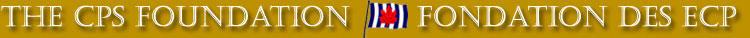 The Memorial Log-----------------------------------------------------------------------wishes to make a donation to theCanadian Power Squadrons FoundationIn Memory of:-------------------------------------------------------------------------------Please complete and mail with your donation cheque made payable to The CPS Foundation.  Thank you.Our Mailing Address:  The CPS Foundation, 502-111 Grangeway Ave,  Scarborough, ON  M1H 3E9Our Charity/BN Registration Code for Tax Receipts is: 89078 1040 RR0001Amount enclosed:$Date:Submitted by:Your Email Address:** Please Notify Next of Kin:** Please Notify Next of Kin:Name:Address:City / Town:Province:Postal Code:**Please send an Income Tax Receipt to:(Note that only Personal & Corporate donations qualify)**Please send an Income Tax Receipt to:(Note that only Personal & Corporate donations qualify)Name:Address:City / TownProvincePostal CodePhone